Publicado en Madrid el 20/09/2022 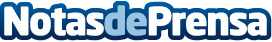 5 soluciones colaborativas para la industria del packaging, según OnRobotUn sector en plena transformación en el que los cobots juegan un papel claveDatos de contacto:Axicom91  661 17 37   Nota de prensa publicada en: https://www.notasdeprensa.es/5-soluciones-colaborativas-para-la-industria Categorias: Inteligencia Artificial y Robótica Logística Software http://www.notasdeprensa.es